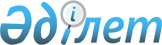 О внесении изменений в приказ Министра образования и науки Республики Казахстан от 31 марта 2015 года № 149 "Об утверждении Правил государственного учета научных, научно-технических проектов и программ, финансируемых из государственного бюджета, и отчетов по их выполнению"Приказ Министра образования и науки Республики Казахстан от 21 сентября 2021 года № 481. Зарегистрирован в Министерстве юстиции Республики Казахстан 23 сентября 2021 года № 24478
      В соответствии с подпунктом 1) статьи 10 Закона Республики Казахстан "О государственных услугах" ПРИКАЗЫВАЮ:
      1. Внести в приказ Министра образования и науки Республики Казахстан от 31 марта 2015 года №149 "Об утверждении Правил государственного учета научных, научно-технических проектов и программ, финансируемых из государственного бюджета, и отчетов по их выполнению" (зарегистрирован в Реестре государственной регистрации нормативно-правовых актов за № 10885) следующие изменения:
      в Правилах государственного учета научных, научно-технических проектов и программ, финансируемых из государственного бюджета, и отчетов по их выполнению, утвержденных указанным приказом:
      подпункт 2) пункта 2 изложить в следующей редакции:
      "2) головная организация по научной, научно-технической программе - юридическое лицо, определяемое уполномоченным государственным органом по итогам конкурса на реализацию целевой научной, научно-технической программы и осуществляющее сопровождение реализации научной, научно-технической программы фундаментальных и прикладных научных исследований и координацию деятельности организаций-исполнителей в рамках выполняемой программы;";
      подпункт 5) пункта 2 изложить в следующей редакции:
      "5) результат научной и (или) научно-технической деятельности (далее – РННТД) - новые знания или решения, полученные надлежащими научными методами и средствами в ходе выполнения научной и (или) научно-технической деятельности и зафиксированные на любом информационном носителе, внедрение научных разработок и технологий в производство, а также модели, макеты, образцы новых изделий, материалов и веществ;";
      пункт 4 изложить в следующей редакции:
      "4. Для получения государственной услуги физические и юридические лица (далее – услугополучатель) предоставляют услугодателю в электронной форме через информационную систему www.is.ncste.kz (далее – информационная система) или в бумажной форме посредством канцелярии услугодателя перечень документов, предусмотренных пунктом 8 Стандарта государственной услуги "Государственный учет научных, научно-технических проектов и программ, финансируемых из государственного бюджета, и отчетов по их выполнению" согласно приложению 1 к настоящим Правилам.
      Перечень основных требований к оказанию государственной услуги, включающий характеристики процесса, форму, содержание и результат оказания, а также иные сведения с учетом особенностей предоставления государственной услуги изложены в Стандарте государственной услуги.";
      пункт 6 изложить в следующей редакции:
      "6. При предоставлении услугополучателем полного пакета документов канцелярия услугодателя в день поступления документов осуществляет их прием, регистрацию и передает на исполнение ответственному структурному подразделению для оказания государственной услуги.
      Работник ответственного структурного подразделения услугодателя (далее – работник услугодателя) оказывает государственную услугу в течение 5 (пяти) рабочих дней: при электронной форме осуществляет выдачу результата оказания государственной услуги через информационную систему, при бумажной форме осуществляет выдачу результата оказания государственной услуги посредством канцелярии услугодателя.";
      заголовок главы 3 изложить в следующей редакции:
      "Глава 3. Порядок обжалования решений, действий (бездействия) должностных лиц по вопросам оказания государственных услуг";
      пункт 26 изложить в следующей редакции:
      "26. Обжалование решений, действий (бездействия) должностных лиц осуществляется в соответствии с требованиями Административного процедурно-процессуального кодекса Республики Казахстан.";
      приложение 1 к Правилам изложить в новой редакции, согласно приложению к настоящему приказу.
      2. Комитету науки Министерства образования и науки Республики Казахстан в установленном законодательством Республики Казахстан порядке обеспечить:
      1) государственную регистрацию настоящего приказа в Министерстве юстиции Республики Казахстан;
      2) размещение настоящего приказа на интернет - ресурсе Министерства образования и науки Республики Казахстан;
      3) в течение десяти рабочих дней после государственной регистрации настоящего приказа представление в Юридический департамент Министерства образования и науки Республики Казахстан сведений об исполнении мероприятий, предусмотренных подпунктами 1) и 2) настоящего пункта.
      3. Контроль за исполнением настоящего приказа возложить на курирующего вице-министра образования и науки Республики Казахстан.
      4. Настоящий приказ вводится в действие по истечении десяти календарных дней после дня его первого официального опубликования.
      "СОГЛАСОВАН"
Министерство цифрового развития,
инноваций и аэрокосмической промышленности
Республики Казахстан Стандарт государственной услуги
"Государственный учет научных, научно-технических проектов и программ,
финансируемых из государственного бюджета, и отчетов по их выполнению"
					© 2012. РГП на ПХВ «Институт законодательства и правовой информации Республики Казахстан» Министерства юстиции Республики Казахстан
				
      Министр образования и науки
Республики Казахстан 

А. Аймагамбетов
Утверждены
приказом Министра
образования и науки
Республики Казахстан
от 21 сентября 2021 года № 481Приложение 1
к Правилам
государственного учета
научных, научно-технических
проектов и программ,
финансируемых из
государственного бюджета,
и отчетов по их выполнению
1.
Наименование услугодателя
АО "Национальный центр государственной научно-технической экспертизы"
2.
Способы предоставления государственной услуги
1) в электронной форме – через информационную систему www.is.ncste.kz (далее – информационная система);

2) в бумажной форме – посредством канцелярии услугодателя.
3.
Срок оказания государственной услуги
Срок оказания: электронная – 5 (пять) рабочих дней; бумажная – 5 (пять) рабочих дней.
4.
Форма оказания государственной услуги
Электронная (частично автоматизированная) /бумажная
5.
Результат оказания государственной услуги
Результат оказания государственной услуги:

1) на научный, научно-технический проект - выдача регистрационной карты с присвоением номера государственной регистрации;

2) на научную, научно-техническую программу - выдача свидетельства c присвоением шифра;

3) на отчеты по выполнению научных, научно-технических проектов - выдача информационной карты с присвоением инвентарного номера;

4) на результат научной и (или) научно-технической деятельности - заявка с присвоением номера государственной регистрации. Результат электронной формы оказания государственной услуги направляется в "личный кабинет" услугополучателя. Результат бумажной формы оказания государственной услуги направляется посредством канцелярии услугодателя.
6.
Размер оплаты, взимаемой с услугополучателя при оказании государственной услуги, и способы ее взимания в случаях, предусмотренных законодательством Республики Казахстан
Государственная услуга оказывается бесплатно физическим и юридическим лицам.
7.
График работы
Услугодателя – с понедельника по пятницу, в соответствии с установленным графиком работы с 9.00 до 18.30 часов, за исключением выходных и праздничных дней, согласно Трудовому кодексу Республики Казахстан с перерывом на обед с 13.00 часов до 14.30 часов;

Информационной системы – круглосуточно, за исключением технических перерывов, связанных с проведением ремонтных работ (при обращении услугодателю после окончания рабочего времени, в выходные и праздничные дни согласно трудовому законодательству Республики Казахстан, прием заявлений и выдача результатов оказания государственной услуги осуществляется следующим рабочим днем).

Контактные телефоны справочных служб услугодателя по вопросам оказания государственной услуги: 8 (727) 378-05-67, 978-05-09.
8.
Перечень документов необходимых для оказания государственной услуги
1) на научный, научно-технический проект, финансируемый из государственного бюджета, - регистрационную карту по форме согласно приложению 3;

2) на научную, научно-техническую программу, финансируемую из государственного бюджета, следующие приложения:

2-1) форма Ф1 – унифицированная "Показатели развернутой научной, научно-технической программы" согласно приложению 4;

2-2) титульный лист к форме Ф1 – унифицированная "Показатели развернутой научной научно-технической программы", согласно приложению 5;

2-3) пояснительная записка, подписанная руководителем научной, научно-технической программы;

2-4) документ, подтверждающий объем бюджетных средств, выделенных на выполнение заданий (этапов) программы в текущем году, подписанный руководителем научной, научно-технической программы;

2-5) форма Ф1 - корректировка "Показатели развернутой научной, научно-технической программы" согласно приложению 6;

2-6) отчет (годовой) о выполнении заданий, этапов работ по научной, научно-технической программе согласно приложению 7;

2-7) сведения о ходе выполнения заданий, этапов работ организациями, участвующими в выполнении научной, научно-технической программы согласно приложению 8;

3) отчет по выполнению научного, научно-технического проекта/программы, оформленный в соответствии с Межгосударственным стандартом ГОСТ 7.32-2017 "Отчет о научно-исследовательской работе", с информационной картой по форме согласно приложению 9;

4) результат научной и (или) научно-технической деятельности оформленный в виде заявки на регистрацию результата научной и (или) научно-технической деятельности по форме согласно приложению 10 и формы по учету сведений о результатах научной и (или) научно-технической деятельности согласно приложению 11; с предоставлением (при необходимости): извещения об изменении сведений о результатах научной и (или) научно-технической деятельности согласно приложению 12; сведения об использовании результата научной и (или) научно-технической деятельности по форме согласно приложению 13; извещения об исключении результата научной и (или) научно-технической деятельности из государственного реестра РННТД согласно приложению 14.
9.
Основания для отказа в оказании государственной услуги, установленные законодательством Республики Казахстан
1) установление недостоверности документов, представленных услугополучателем для получения государственной услуги, и (или) данных (сведений), содержащихся в них;

2) несоответствие услугополучателя и (или) представленных материалов, объектов, данных и сведений, необходимых для оказания государственной услуги, требованиям, установленным нормативными правовыми актами Республики Казахстан;

3) установление предоставления неполного пакета документов и ненадлежащего их оформления;

4) Законами Республики Казахстан могут устанавливаться иные основания для отказа в оказании государственных услуг;

5) вступившее в законную силу решение (приговор) суда в отношении услугополучателя о запрещении деятельности или отдельных видов деятельности, требующих получения государственной услуги.
10.
Иные требования с учетом особенностей оказания государственной услуги
Услугополучатель имеет возможность получения государственной услуги в электронной форме через информационную систему. Услугополучатель имеет возможность получения информации о порядке и статусе оказания государственной услуги в режиме удаленного доступа посредством информационной системы, справочных служб услугодателя.